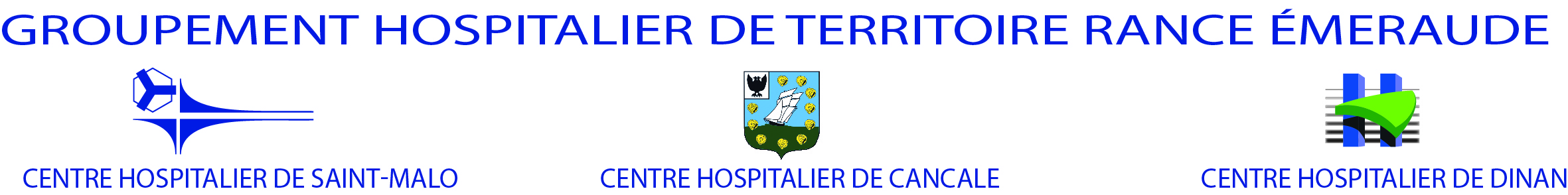 PROFIL DE POSTE Psychologue clinicien TCCADDICTOLOGIE TERRITORIALESAINT-MALO/DINANDirection ou pôle : Urgences et soins critiquesMise à jour :	mai 2021Création :	décembre 2016	Mission et activités du professionnelMétier : Psychologue clinicien TCC sur la structure interne addictologie ambulatoire du territoire sanitaire 6.Mettre à disposition du patient présentant une/des conduites(s) addictive(s), avec ou sans produits psychotropes, un psychologue qui prenne en compte la spécificité de la problématique addictive (évaluation psychologique, accompagnement vers un changement significatif des conduites addictifs, réduction des conduites à risque).Missions spécifiques de la fonction :En hôpital de jour, l’intervention se fait autour d’un projet de réhabilitation psychosociale (évaluation clinique, neuro-psychologique, remédiation cognitive).En consultation addictologie, l’intervention se fait sur orientation du médecin addictologue référent du patient.Activités principales:Elaborer des diagnostics sur le fonctionnement psychique du patientRéaliser des entretiens psychologiques individuels (recueil d’information, entretien, interprétation, synthèse et restitution)Réaliser des entretiens individuels et collectifsInstaurer des psychothérapies individuelles et de groupeRédiger des notes cliniques, documents et rapportsRéaliser des études et recherches, dans le cadre de la structure interne d’addictologie ambulatoireAccueil de stagiairesPerfectionner ses outils et méthodes de travail	Compétences spécifiques du posteParticipation aux projets de serviceInvestissement dans les divers groupes de travail d’évaluation des unités fonctionnels (démarche qualité, évaluation interne et externe, certification)Participation aux réunions de synthèse et transmissions des équipesInscription du travail au sein de la filière d’Addictologie territorialeL’environnement professionnelLes liens fonctionnels :Chef de structure interne d’addictologie ambulatoire : Dr Henrio CécileCadre coordonnateur du pôle : Mr Esnaut ThierryLes liens hiérarchiques :Directeur des Ressources Humaines du centre hospitalier Saint-Malo : Mr MilletCompétences requisesExigence de la fonction  	Diplôme : être titulaire d’un DESS/Master 2 mention psychologie TCC	Expériences et connaissances souhaitées:Avoir une expérience auprès de patients présentant une problématique addictiveAvoir une expérience d’organisation et d’animation de  groupes thérapeutiquesAvoir une expérience en thérapies cognitivo-comportementalesQualités requisesAvoir le sens du travail en équipe pluridisciplaireAvoir un esprit d’analyse et de synthèseRédiger des notes cliniques et bilansEtre autonome et savoir prendre des initiatives dans le respect de son champ de compétenceSavoir-faire preuve de recul et de discernement vis-à-vis des situations rencontréesSavoir se former, s’informer et se remettre en questionTravailler dans le cadre d’un projet médical et dans le respect du cadre institutionnel, ce projet médical s’inscrit lui-même dans le projet médical d’établissement.Spécificités du posteSpécificité  liée à l’organisation du travail :Temps de travail sur la base de 35h00 par semaine, le poste à pourvoir est de 0,5 ETP :(0,4 ETP hôpital de jour addictologie et 0,1 ETP en consultation externe tabaco/addictologie)Spécificité liée au service :Le lieu d’exercice est territorial : Hôpital de jour l’Esplanade Saint-MaloConsultation addictologie hospitalière Saint-MaloCSAPA Saint-Malo (avec une antenne à Dinan)Date de la mise à jour ou de la création du document : 06/12/2016Nom et signature de l’auteur du document : Dr Cécile Henrio, Marie-Pierre MénardDate de la validation du document : 23 /01 /2018Nom et signature de l’auteur de la validation : Dr Henrio Cécile